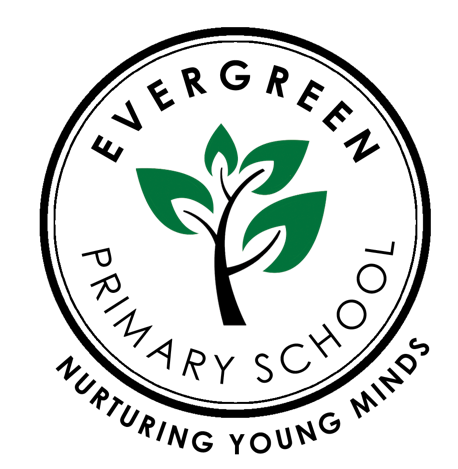 POSITIVE BEHAVIOUR AND EXCLUSIONS POLICYComplied by: Rena BegumReviewed by: Zainab AliReviewed on: September 2022Next review Date: September 2023THIS POLICY IS REVIEWED ON AN ANNUAL BASIS Please note: ‘School’ refers to Evergreen School; ‘parents’ refers to parents, guardians and carers. This is a whole school policy, which also applies to the Early Years Foundation Stage.ScopeThis policy applies to all pupils, parents and staff at Evergreen Primary school, including Early Years (EYFS). It has been written with due regard to the DfE Behaviour in Schools Guidance (2022), The EYFS Framework (2020) and The Equality Act (2010).This policy has been written with due regard to the duty of proprietors, under Section 7 of the Education (Independent Schools Standards) Regulations to ensure that arrangements are made to safeguard and promote the welfare of pupils.Through this policy, the school seeks to ensure a calm, safe and supportive environment which instils a culture of excellent behaviour and protects pupils from disruption. When pupils feel safe to express their views and be open to the views of others, they are more likely to take risks with their learning. We aim to encourage this as it will build their resilience, confidence and learning skills.By giving pupils the skills to express themselves, listen to others, self-regulate their emotions and behaviour, and build and maintain positive relationships, an environment is created where students feel heard, and learning is optimised.Corporal punishment is not permitted at Evergreen Primary School, at any time, for any reason. In regard to the Children Act (1989):Corporal punishment is not permitted and never usedOr threatenedNor any punishment which may adversely affect a child’s well-being.The school understands that rewards can be more effective than punishment in motivating pupils. The school is committed to promoting and rewarding good behaviour. See Appendix 1 for the School Ethos Appendix 2 for some of the ways in which good behaviour is rewarded and what sanctions there are for misbehaviour.The school recognises that where challenging behaviour is related to a pupil's disability, use of positive discipline and reward methods may enable the school to manage the pupil's behaviour more effectively and improve his/her educational outcomes. When it is considered a pupil’s continuing disruptive behaviour is a result of an unmet educational or other need, the school will consider whether a multi-agency assessment is required and act accordingly. Similarly, the school will consider whether misbehaviour gives cause to suspect that a pupil is suffering, or is likely to suffer, harm. Where this may be the case, staff will follow procedures as set out in the safeguarding policy and speak to the DSL or DDSL.This policy should be read in conjunction with the school’s Safeguarding and Child Protection Policy, Anti- Bullying Policy, Cyber Bullying Policy, Physical Restraint and Use of Reasonable Force Policy, Screening, Searching and Confiscating Policy and Disability Policies.ResponsibilitiesThe Headteacher and designated school leaders are responsible for developing and implementing measures which secure high standards of behaviour. This includes ensuring:High expectations of conduct which are understood by staff and pupils alike and are applied consistently and fairlyThe leadership’s visibility with staff, pupils and parents, and consistent support for staff in understanding this policy and implementing it to manage pupils’ behaviour; this involves the provision of relevant and regular training, including as part of the induction of new staff.Measures are in place, including both general and targeted interventions, to improve behaviour and provide pupils with support to help them meet expected behaviour standardsBehaviour does not normally disrupt teaching, learning and school routinesPupils complete any tasks reasonably assigned to them in connection with their educationAll members of the school community create a positive, safe environment in which bullying, physical threats or abuse and intimidation are not tolerated, in which pupils are safe and feel safe and everyone is treated respectfullyAny incidents of bullying, child-on-child abuse, sexual violence or harassment, discrimination, aggression, and derogatory language (including name calling) are dealt with quickly and effectivelyParents are kept informed about their child’s behaviour and are involved in a partnership to promote good behaviour and resolve behavioural issuesAnalysing records of misbehaviour, serious incidents and sanctions in order to identify patterns and trends so that improvements can be made, and to understand the quality of the school’s behaviour management.Staff are responsible for:Undertaking appropriate training to ensure the understanding of the policy and their duties under the Equality Act 2010 and Children and Families Act 2014Ensuring the correct implementation of this policyImplementing and particular measures or strategies related to behaviour, as identified in a pupil’s EHC plan or individual behaviour planHelping to cultivate a calm and safe environment characterised by excellent standards of behaviour, respect, self-discipline and proper regard for authority, ensuring that such conduct is met with due praise, reward and encouragementEstablishing an understanding of clear boundaries of acceptable pupil behaviourTaking responsibility for addressing appropriately pupil behaviour which falls below expected norms whenever and wherever it occurs, and reporting matters of concern to senior colleagues in line with this policy.Proprietors are responsible for:Ensuring a safe and supportive environment in which pupils are safeguarded and able to learn and fulfil their potentialEnsuring that the school’s behaviour policies have due regard for national requirements and guidanceMonitoring the quality of the implementation of this policyLiaising with and advising the Head in relation to considerations of permanent exclusion.Pupils are responsible for:Developing an awareness of the school’s behaviour standards, expectations, pastoral support, and consequences for unsuitable behaviourContributing to an environment that is calm, safe, supportive and where everyone is treated with dignityProviding feedback to staff on the school’s behaviour culture to support the evaluation, improvement, and implementation of this policySupporting new pupils in understanding the behavioural expectations and wider culture of the schoolParents are responsible for:Supporting the school in developing and maintaining good behaviourDeveloping an understanding of this policy and reinforcing it at home, as appropriateReinforcing the school’s promotion of good behaviour by, for example, celebrating the pupils’ successes and achievements.Policy AimsTo promote good behaviour, self-discipline, respect and proper regard for authority;To promote an environment where everyone feels safe, valued and secure;To actively prevent bullying and cyber-bullying through education, raising awareness and the celebration of positive behaviour.To cultivate in pupils an acceptance and recognition of responsibility for their own decisions and actions; and for their consequences.To create a school where children are happy, safe and secure in an orderly framework of rules; thus allowing effective learning and the opportunity for each pupil to fulfil their potential, while encouraging mutual respect between all members of the community.Staff should set a good example to pupils in matters of dress, punctuality and commitment; regarding themselves responsible for the behaviour of pupils within the school.To teach the pupils respect for their environment. We aim to provide:Good adult and peer role models of caring and co-operative behaviour.Reinforcement of positive attitudes to expectations.Recognition of a wide range of achievements.Acceptance by all students in school of a common responsibility for maintaining good discipline and promoting the school’s basic guidelines.Promoting Good BehaviourAs well as staff acting as positive role models, the school will endeavour to promote and teach good behaviour by having the following expectations of the pupils:Courtesy and Politeness;Respect for one another, themselves and property, and proper regard for authority;Dress (uniform, cleanliness, any adornments, including make-up, hair);Lessons and punctuality;Property;Privacy;Safety;Technology.The school draws on a wide range of opportunities to promote good behaviour and encourage pupils to show respect and take responsibility for their own actions. As well as specific topics across the curriculum, these include the PSHE and RSE programmes, School Council, assemblies, circle time, visiting speakers and annual events.Pupils with Special Educational Needs and/or Disabilities (SEND); The Protected CharacteristicsIt is the aim of the school staff to be inclusive and to meet the needs of all pupils, so that all members of the school community can feel safe and that they belong. In this respect, reference should be made to the relevant school policies, including the SEND and Inclusion Policy, Mental Health and Wellbeing Policy. With reference to the management of behaviour, staff take care to enable pupils with SEND to understand and meet expectations and to provide rewards which are relevant and motivational. Staff will make reasonable adjustments in the administration of sanctions in relation to the understanding and capabilities of pupils with SEND. Similarly, staff are mindful to ensure that behaviour management has due regard for and is respectful of pupils who demonstrate a Protected Characteristic. Further information on Protected Characteristics can be found in the Anti-bullying Policy.The school will consider and anticipate any likely triggers which may cause a pupil with SEND tomisbehave and put support in place to prevent these occurring. Confiscation of PropertyIf it is deemed necessary to confiscate a pupils’ property, then pupils can expect:Items to be returned to the pupil or their parents after a given period. (E.g.items banned from school, such as mobile phones.)Items to be destroyed (E.g., Pornography, tobacco, alcohol)Items to be handed to the police (E.g.banned substances, knives, weapons, stolen items)For full information on confiscations, please refer to the Screening, Searching and Confiscating Policy. Please refer also to the information about inappropriate photographs (nudes and semi-nudes) in the Safeguarding Policy.Banned ItemsThe following items must not be brought into school:- mobile phones, certain toys (in line with current restrictions) tobacco products, alcoholReporting and RecordingDetails of behavioural incidents are reported to the Head / Deputy Head and recorded on a behaviour log. The Deputy Head monitors these logs for patterns, trends, and other matters of concern, reporting regularly to the SLT.Serious misconduct and the administration of major sanctions are recorded in the Serious Misbehaviour Register with the name of the pupil concerned, the reason for the punishment including relevant dates, and the name of the person administering the punishment. The Serious Misbehaviour Register is reviewed regularly so that patterns in behaviour can be identified and managed appropriately.SanctionsSanctions are lawful if they satisfy the following three conditions:The decision to sanction a pupil is made by a paid member of school staff (but not one who the Head has decided should not do so) or an unpaid member of staff authorised by the HeadThe decision to sanction the pupil and the sanction itself are made on the school premises or while the pupil is under the lawful charge of the member of staffIt does not breach any other legislation (for example in respect of equality, special educational needs and human rights) and it is reasonable in all the circumstances.In enabling sanctions to be reasonable, the school ensures that they are:Proportionate in the circumstances of the caseConsiderate of any special circumstances relevant to their imposition, including the pupil’s ageMindful of whether the pupil has SEND or any religious requirements.Removal from the classroom is a possible sanction for serious disciplinary reasons. It involves limited time out of class on the instruction of a member of staff. It does not include occasions when a member of staff may ask a pupil to step outside the classroom briefly for a conversation and then return. Removal from the classroom will provide for the pupil’s continued education, which may be in a different, supervised environment and may involve a different, though still meaningful curriculum. This is to be considered as a serious sanction and should be deployed only after other measures have been attempted, except in extreme circumstances. The Head and parents must be informed if their child has been removed from class. As with other behavioural issues, due consideration will be given to any underlying factors which may have prompted the disruptive behaviour. Following a removal, the school will consider an appropriate process for reintegration back into class. Removal from the classroom should be distinguished from other forms of separation for non-disciplinary reasons, such as using a nurture room or regulating emotions.Details of the sanctions administered by the school can be found in the two sections below and in Appendix 2. Serious MisconductSerious misconduct will result in the pupil being sent home pending enquiries, after which the pupil may be returned to school on a behaviour and performance contract/report, internally suspended, externally temporary excluded, or permanently excluded or withdrawn by parents. The individual circumstances will determine the course of action by the school.The Head and staff have the power to discipline pupils for their behaviour in school and in some circumstances, outside of school. This includes the power to impose detention and confiscate pupils’ property if required.“Serious misconduct” includes:violent or threatening behaviourindecent, offensive, abusive, bullying or harassing behaviourtheftpossession or consumption of illegal drugs at the schoolpossession of offensive weapons or any dangerous, poisonous, flammable or explosive itemscheating in examinations/testsdeliberate or reckless damage to propertyrudeness to a member of staff or other adult involved in or encountered in the course of an event organised by the school, or acting on behalf of the schoolserious misuse of school facilitiesrepeated breaches of the school Code of Conductbreach of the Code of Conduct after a pupil has signed a behavioural or academic contract that is criminal; and/or illegalhas or could have had a serious adverse effect on: (i) any part of the physical environment of the school;(ii) any aspect of the wellbeing of any member of the school community (pupils and staff); and/or (iii) the learning of the pupil himself or that of any other pupil; and/or harms the public image of the school.Fixed Term and Permanent Exclusions PolicyPupils guilty of serious misconduct may be liable to either fixed-term or permanent exclusion. In circumstances where a pupil’s behaviour, while he/she is not at school (as defined below), damages or threatens, actually or potentially, the wellbeing of any member of the school community or the reputation of the school, the school may investigate the pupil’s conduct. As a result of this investigation, if it is considered appropriate to protect the wellbeing of other pupils and the school’s reputation, sanctions may be imposed proportionate to the seriousness of the misconduct.When judging whether to exclude a pupil permanently or for a fixed-term, the school will take into account all the circumstances: these will include the age of the pupil, the seriousness of the offence, its impact upon the school community (pupils and staff), and any extenuating circumstances raised by the pupil in his/her defence.The school will make reasonable adjustments for managing behaviour which is related to a pupil's special educational need or disability. Where expulsion needs to be considered, the school will ensure that a pupil with a disability or special educational needs and/or his/her parents are able to present their case fully where their disability or special educational needs might hinder this. Any religious requirements affecting the pupil will also be considered.A pupil may be required to leave if, after all appropriate consultation, the Head is satisfied that it is not in the best interests of the pupil, or of the school, that he/she remains at the school.To support a pupil receiving a fixed-term exclusion and who would thereby be at risk of permanent exclusion (in the event that he/she were to commit another breach of the Code of Conduct), the pupil will be required to sign a Pupil Contract in which he/she will agree to a number of targets for behaviour improvement and/or academic performance. This will be monitored by a member of the Deputy headteacher. Failure to comply could result in permanent   exclusion.Every student has a right to confidentiality during the consideration of a possible exclusion; an investigation will be undertaken in the strictest confidence and the details only disclosed to those who need to know. This does not preclude the conclusion of an investigation being made public to the school community on completion of an investigation if the person being investigated has been found to be culpable. The school expects that parents and any other persons involved in discussions about exclusion will also respect the provision for confidentiality. If the school decides (after completing the investigation or because of new evidence and further investigation) that it is necessary to extend a fixed term temporary exclusion or to convert it into a permanent exclusion, the Head will write again to the parent with the reasons for this decision.Where exclusion has taken place, the parents will be notified immediately, followed by a letter. This will detail the following:length of exclusion and whether it is temporary or permanentreasons for the exclusionparents’ right to make representation to the Head. If they are not satisfied with the Head’s decision, stage 3 of the school’s complaints procedure (the panel hearing) will be used as a template for an appeal against a permanent exclusion. During an appeal process, an exclusion will remain in place, except at the discretion of the Head. For more information, see the complaints policy.the student will be given work to do at home for the duration of any exclusion. Behavioural Incidents away from the school premisesThe Head has the authority, and can authorise staff, to discipline pupils for their behaviour, in some circumstances, outside of school. DfE guidance makes it clear that teachers may discipline pupils for non-criminal bad behaviour off-site for:misbehaviour when the pupil is:taking part in any school-organised or school-related activitytravelling to or from schoolwearing school uniformin some other way identifiable as a pupil at the school.or misbehaviour at any time, whether or not the conditions above apply, that:could have repercussions for the orderly running of the school poses a threat to another pupil or member of the publiccould adversely affect the reputation of the school.misbehaviour online away from school, including bullying, intimidation and anti-social conduct via social media. (See ‘Behaviour Incidents Online’ section)Any instances of misbehaviour away from the school premises will be investigated, considered and dealt with in accordance with this policy.Malicious Accusations against StaffWhere a pupil makes an accusation against a member of staff and the accusation is shown to have been deliberately invented or malicious, the Head will consider whether to take disciplinary action in accordance with this policy.Where a parent has made a deliberately invented or malicious allegation, the Head will consider whether to require that parent to withdraw their child or children from the school on the basis that they have treated the school or a member of staff unreasonably.The school will consider an allegation to be malicious where there is sufficient evidence to disprove the allegation and there has been a deliberate act to deceive.Staff TrainingStaff will receive at least annual training on this policy, so that they have a clear understanding of the systems and procedures, and their legal responsibilities. Training in behaviour management is provided as part of the induction of new staff. Additional staff training and/or support, including on a whole-staff or individual basis, will be provided in the light of specific incidents or issues, or changes to published guidance.Liaison with Parents, other Agencies and Schoolsthe school actively encourages parents to keep in contact and to keep the lines of communication open. Parents will be kept informed of any serious behavioural issues regarding their child. If a Pupil Contract needs to be put into place, parents will be actively encouraged to be involved in the process. Occasionally, the school may need to liaise with outside agencies (e.g. Child Protection Officer, Educational Psychologist, local authority) to gain advice or to work in tandem to provide the best support for a pupilwhen pupils make the transition between schools the Head will ensure that any behavioural issues are discussed with the appropriate member of staff from that school in order that the child can be supported and mentored appropriately when he/she arrivesthe policy is always available on the school websitethe policy will be reviewed annually. If any amendments are made at other times parents will be informed via the school’s newsletter.TransitionThe school is aware that points of transition into and from the school, as well as moving up between different key stages of the school can cause anxiety. This may result in pupils not maintaining their usual standards of b ehaviour. Also, as can be seen from the appendices below, the school has different expectations of behaviour and varying systems of rewards and sanctions between sections of the school, as pertinent to the pupils’ ages. Accordingly, the school has a range of strategies in place to ease transition, reduce anxiety and provide for the induction and re-induction of pupils in behaviour systems, rules, routines and rewards. These include:Induction days for new pupils‘Transition’ days for current pupilshandover meetings between class teachers‘Meet the teacher’ and new parent/pupil eventsBuddy systemsliaison with secondary schools, including participation in induction events.Parent meetings to meet the teacher/team and see the class Pupil SupportThe school recognises that disciplinary sanctions on their own may not be sufficient to enable a pupil to regain and sustain expected levels of behaviour. Accordingly, designated staff with relevant training take responsibility for providing support and monitoring progress to assist pupils in understanding how to improve and achieve expected standards. Pupils with additional needs are also provided with appropriate support and guidance where those needs might affect behaviour. Strategies may include:a targeted discussion with pupils, including explaining what they did wrong, the impact of their actions, how they can do better in the future and what will happen if their behaviour fails to improve. This may also include advising them to apologise to the relevant person, if appropriatecreation of a short-term or longer-term individual behaviour planproviding coaching and mentoringcontact and regular engagement with parentsinquiries into and reporting on the pupil’s subsequent conduct with staff involved in teaching, supporting or supervising the pupil in school;inquiries into circumstances outside of school, including at home, conducted by the DSL or DDSLengagement with local partners, agencies or professionals to address specific challenges such as poor anger management, a lack of resilience and difficulties with peer relationships and social skills.consideration, where there are serious concerns, of whether a multi-agency assessment, such as an early help assessment, is requiredconsideration of whether the support for behaviour management being provided remains appropriate.Child-on-child abuse (including sexual violence and sexual harassment)The school implements clear strategies to prevent child-on-child abuse, including sexual violence and sexual harassment, and to respond to any such incidents, should they occur. For full details of the school’s approach, please refer to the safeguarding policy, supplemented by the anti-bullying policy, which reinforce the strong message that the school takes a zero-tolerance approach to sexual violence and sexual harassment and will act in accordance with KCSIE and apply appropriate sanctions should a pupils’ behaviour fall below expectations in this respect.The government’s Respectful School Communities Toolkit is a useful resource in this context. Behaviour Incidents OnlineThe way in which pupils relate to one another online can have a significant impact on the school’s culture. Negative interactions online can damage the school environment and lead to the school feeling like an unsafe place. The school recognises that online incidents may occur both on and off the school premises and investigations may be hampered by issues of anonymity. Nevertheless, the same high standards of conduct are expected online, (on and off the school premises) as apply offline. All members of the school community should still be treated with kindness, respect, and dignity. Any incidence of inappropriate online behaviour, including bullying, the use of inappropriate language, the soliciting and sharing of nude or semi-nude images and videos, and sexual harassment will be addressed in accordance with the same principles as offline behaviour, including following the safeguarding policy and speaking to the DSL or DDSL when an incident raises a safeguarding concern. In cases where staff suspect a pupil of criminal behaviour online, the school will follow the procedures in the safeguarding policy, making an initial assessment of whether an incident should be reported to the police only by gathering enough information to establish the facts of the case. Such initial investigations will be fully documented, and every effort made to preserve relevant evidence. Once a decision is made to report the incident to police, any further school action will not interfere with any police action taken. However, the school has the discretion to continue investigations and enforce its own sanctions, so long as this does not conflict with police action. When making a report to the police, it will usually be appropriate in tandem, for the DSL make a report to Children’s Social Care, as set out in the safeguarding policy.If an incident involves nude or semi-nude images or videos, the member of staff who has concerns should raise them with the DSL or DDSL, taking extreme care to follow the procedures in the safeguarding policy, as such incidences can be both complicated and very sensitive. Further guidance is available in the document ‘Sharing nudes and semi-nudes: advice for education settings working with children and young people’.Online incidents which take place away from school and outside the school day are the responsibility of parents. However, they can have a significant impact on the culture of the school. The Head and staff have the authority to sanction pupils when their behaviour online poses a threat or causes harm to another pupil, and/or could have repercussions for the orderly running of the school, when the pupil is identifiable as a member of the school or if the behaviour could adversely affect the reputation of the school.Monitoring and Evaluating School BehaviourThe school has developed detailed strategies for gathering data on behaviour and behaviour management. This is monitored by Head / Deputy Head with appropriate training and experience and facilitates the analysis of the behaviour culture within the school and effective reporting to proprietors. The capture and analysis of data includes:behaviour incident data, fixed term and permanent exclusionsattendance informationincidents of searching, screening and confiscationanalysis of surveys/questionnaires completed by staff, parents and pupils.A member of the school’s leadership team/SLT analyses the data objectively and from a range of perspectives, including whole school, year group and individual levels, to identify possible factors contributing to good and inappropriate behaviours, and potential shortcomings in strategies and the provision of support. In this context, due consideration is given to analysis in relation to the Protected Characteristics and the school’s legal duties.Risk assessmentsWe put a risk assessment in place if a child were to either put themselves or other children’s safety at risk. This outlines the risk factors preventative strategies and a plan of action in place if they were to occur during the day.Accident Book (kept in the school office)This is used to record:Any incidents involving a child, or anyone employed in school which results in personal injury or damage to property.Members of staff fill in the accident report to parents.DDA incidentsThe school has an agreed approach to:Bullying incidents (please refer to Anti-Bullying Policy)Racist incidents (please refer to Race Equality and Equal Opportunities policies)Home school Agreement The Home School Agreement explains Evergreen Primary School’s responsibility and those of the Pupils, Parents/Carers and Teachers who are asked to sign the agreement, indicating that they understand and accept its contents.Parents/Carers can help more effectively if they know what the school is trying to achieve and how they can help.The Role of the ProprietorsThe Proprietorial body should review the Behaviour Policy on a regular basis.The Proprietors should support the Head Teacher and staff in maintaining high standards of discipline.The Proprietors needs to monitor the number of exclusions and appoint an exclusion panel of three or five members, when necessary.In the case of permanent exclusions, the exclusions panel must hold a meeting within 15 school days from the date of the exclusion, to review the Head Teacher’s decision. The Parents/Carers and pupil concerned should be invited to this meeting, to which they can make written and/or oral presentation. Any written representation and all documentation from the Head Teacher must be made available to all parties before the meeting. Proprietors can direct reinstatement.Appendix 1 – School Vision and AimsOur vision is to develop a Muslim generation capable of analytical and critical thinking who become Muslims by conviction and who will strive to fulfil their role positively and proudly in multicultural Britain alongside others. Our excellent facilities and resources develop enjoyment and pleasure in learning and promote the personal development of our pupils both spiritually and socially to become well-rounded individuals who are able to make a valuable contribution to Society.As well as the vision statement, the school lists a number of aims. These include for the children to:Develop knowledge and skills through an exciting and creative curriculum which fosters a lasting enjoyment of learning.Provide a distinctively Islamic environment within which children feel safe and happy and where faith, respect, honesty, trust, and love are valued and actively promoted within everyday learning opportunities.Show respect and empathy towards others, enabling them to make positive relationships with a wide range of people.Celebrate success, promote a “can do” attitude and inspire each to achieve the best.Allow pupils to develop confidence through a range of activities in a safe environment.Tackling poverty and intolerance.Care and respect for people and the environment in a context of social, moral, multi-cultural spiritual awareness, in developing in sensitivity to other peoples needs and point of view.To recognise, support and celebrate achievements, of both the creative / technological skills and academic learning as equal outcomes as we recognise society as work force has roles for all.Appendix 2 RewardsChildren respond to praise. They appreciate and learn from a sense of fairness and justice. It is our duty to offer positive role-models and to demonstrate high standards for ourselves and the pupils we teach.All good behaviour should be recognised and valued by all pupils and staff. Any member of staff who notices a pupil or pupils behaving in a thoughtful, caring, or sensible manner will give praise and reward them with house points.Quiet praise from an adult to a pupil who demonstrates improvement from previously unacceptable behaviour can be a powerful motivation to maintain improvement.Good work and behaviour is rewarded by a variety of measures which might include:PraiseHouse PointsOpportunity to tell/show Head Teacher/Deputy Head/other staff Stickers/stars/smiley facesCertificates e.g. for good behaviour at lunchtime.‘Classroom monitors – e.g. in charge of registerExtra play in playground Reward note Star of the weekHead Teacher AwardClass & house trophiesTea party with SLTSanctionsIn order for learning to take place in the school, disruptive behaviour must be managed and kept to a minimum. The Behaviour Traffic is used to show children what is expected of them and is followed in order to ensure consistency across the school (appendix 1)No corporate punishment will be given at schoolSanctions will be amended, accordingly with children’s needs if on any plans relating to the SEND PolicyBehaviour ModificationClass Management – Whole ClassUse of the behaviour traffic chartEYFS : Weather chart system, cloud, sun and star, this replicates the traffic light system in a more visual way.Control seating arrangements and do not let challenging children sit togetherLessons are most successful when there is an overall theme with clear learning objectives and success criteria which are shared with childrenNegotiate simple rules and routines with children that can help minimise disruptive behaviourRemind the class of these regularlyIntroduce the task with clear explanationsCheck pupils’ understanding through verbal feedbackVary activitiesMake it more rewarding for pupils to do the work than to avoid itPace the lesson and keep it movingBe aware that some activities may not suit certain classroom conditions, for example, pair and group activities can rarely be done silentlyEnsure that there is a high probability of pupils achieving the proposed outcomesMake sure all rules and routines are clear and explicitKeep an attractive and tidy classroom using interesting wall displays, preferably including pupil’s workMake sure work is regularly marked and accompanied by verbal feedback, if necessaryAllow time for lessons to finish in an orderly mannerUse PSHE lessons and circle time to promote good relationships with children; they are less likely to want to let you downIf you enjoy what you are doing, then it is likely that the children will too!Dealing with unwanted behaviourMarking the limits of acceptable behaviourHave in mind the behaviour you are looking for and communicate this clearly. Make it clear which behaviours are not acceptableNegotiate simple rules with your classKnow how to reward systematically the appropriate behaviour of pupils and sanction inappropriate behavioursDealing with situationsHave strategies prepared to cope with a situation when pupils misbehave. These should be levelled (as with the behaviour traffic so that the less serious instances of misbehaviour are treated differently from the serious ones. Traffic yellow cards x3 in a day will result to red card. 2 red cards requires a parent meeting. Always be prepared to carry these out. Poor behaviour is often seeking negative attention – ignoring such behaviour may stop it occurringEarly interventions are generally more effective than later onesIsolate pupils if necessary. A staged approach could be used i.e., ignoring, warning of isolation, then isolation for a periodPlaytimes/LunchtimesMinor problems to be dealt with by:Talking to the child, discuss what happenedWalk around holding an adult’s handMoving child to another part of the playgroundTime out (sitting on bench or by wall with staff)Use 3 warning system followed by all staffInform class teacher / Deputy at the end of playDeputy logging behaviour, in monthly sporadic monitoringSerious problems:Send to Head Teacher/Deputy Head/Leadership TeamOngoing ConcernsIs the child on the Special Needs Register?Yes. Refer to EHCP, Personal Education PlanNo. Discuss with Deputy Head, parents and inform Head Teacher. Share concerns in Year Group Meeting.Set up strategies with the parentsChallenging BehaviourChallenging behaviour can take the form of:Verbal abusePhysical abuseRacial abuseAssaultDefiant refusalAbscondingPersistent bullyingChildren exhibiting these behaviours are referred directly to the Head Teacher, Deputy Head, or a member of the Leadership Team.Staff will record both positive and negative behaviour and enter the information into the class behaviour log.               Staff will speak to parents at home time to inform them that their child has received a 1st red card.The table in the following pages provides more details as to the behaviour traffic light system.Formal ProcedureReflection SheetGood News LetterGOOD NEWSAsalam Alaikum Wa Rahamatulahi Wa BarakatuDear Parents/ Guardians of______________________________________________________________We are writing to let you know that your child has received five gold stars this term. This means that they have shown great attitude and effort towards their learning. We are very proud of them, and we hope you are too.Keep up the fantastic work!Jazak Allah KhairMiss Zara and Miss Zainab Classroom BehaviourDate: Dear Parent/Carer,I am sorry to inform you that I had problems with your child’s behaviour today.They were disruptive in class by: _____________________________________________I gave them the opportunity to change their behaviour by following the behaviour traffic system in school.Please discuss your child’s behaviour with them at home and return the slip below to acknowledge receipt of this letter.If you need to see me about this matter, please call the school to make an appointment. Yours sincerelyClass Teacher✂- - - - - - - - - - - - - - - - - - - - - - - - - - - - - - - - - - - - - - - - - - - - - - - - - - - - - - - - - - - - - - - - - - - - - - - - - - - - - EVERGREEN PRIMARY SCHOOL – CLASSROOM BEHAVIOUS LETTERI have received the Behaviour Letter:Concerning BehaviourDateAssalaamua’laikum wa rahmatullahi wa barakaatuhuDear Parents/Carers,I am writing to inform you that your child:The following action has been taken:Please discuss your child’s behaviour with them, sign the slip and return to school. Remember that three such letters in one term will result in Parents being called into school to discuss behaviour which may result in your child missing their breaks for a week or exclusion.Yours sincerelyJazaakumullahu khairZara RahmanHeadteacherEmail: admin@evergreenprimary.org.uk✂- - - - - - - - - - - - - - - - - - - - - - - - - - - - - - - - - - - - - - - - - - - - - - - - - - - - - - - - - - - - - - - - - - - - - - - - - - - - - EVERGREEN PRIMARY SCHOOL – CONCERNING BEHAVIOUS LETTERI have received the Behaviour Letter:Pupils exhibiting challenging behaviour:Risk assessmentVerbal aggressionE.g. regular angry outbursts or shouting, swearing or being very argumentative.Physical aggressionE.g. frequently hitting, biting or kicking others or hair pulling.DestructivenessE.g. deliberately damaging school property or the property of pupils and/or staff.Formal ProcedureChild permanently excludedChild placed on fixed term exclusionChild excluded for a whole dayChild excluded for half a dayViolent behaviour towardsadultsViolent behaviour towardsother pupils Kicking/Scratching/ bitingFightingDefacing school propertyThrowing large missiles e.g.chairsNoncomplianceLetter sent home to parents AP 42nd, RedMeeting with Deputy Head Teacher and targets and support plan will be set with a time frameStealing Bullying/racismNon-compliance with adults repeated offence ofLetter sent home to parents AP 43rd RedRepeated offence, (if all avenues of sanctions hasbeen exhausted): Parent & Child Meeting with the Head Teacher –Upon noncompliance formal procedures will initiate.Repeated offence NoncomplianceMiss playtime, time out to think & undertake indoor duty.AP:21st Red(If offence is repeated within the half term then commence to 2nd & 3rd red) verbal feedback given to parents during home timeName calling (more serious) Hiding other peoples’ belongings LyingRefusing to co-operate/arguing Running around the classroom SwearingBeing rude to an adult HittingLeaving the classroom without permission1st Yellow(If offence is repeated then commence to 2nd & 3rd Yellow3 yellows= 1 Red in a day)Verbal warning(If offence is repeated then commence to 1st Yellow)Name calling (minor) Being rude disturbing pushing others SnatchingDrawing/writing on another child’sworkThrowing small missiles e.g. paper/erasersTalking when teacher is speaking1st Yellow(If offence is repeated then commence to 2nd & 3rd Yellow3 yellows= 1 Red in a day)Verbal warning(If offence is repeated then commence to 1st Yellow)Not finishing workNot stopping when asked Not lining up correctlyNot moving around school quietlyNot joining in with your group1st Yellow(If offence is repeated then commence to 2nd & 3rd Yellow3 yellows= 1 Red in a day)Verbal warning(If offence is repeated then commence to 1st Yellow)Moving or getting up when not supposed toPlaying with friend’s hairChattingMaking silly noises FidgetingKneeling upPulling Velcro on shoes Tapping with rulers / objectsFidgeting on the chairShouting outGreen expected behaviourName of childClassNameof childClassSigned Parent / guardian:Print Name:Date:Name of childClassHas repeatedly not followed instructionsHas repeatedly not followed instructionsHas repeatedly been disruptive in classHas repeatedly been disruptive in classHas been rude to:  an adult/  a child / childrenHas been rude to:  an adult/  a child / childrenHas been aggressive physically by Has been aggressive verbally by  The matter was referred to the  Deputy /  Assistant / Head TeacherThe matter was referred to the  Deputy /  Assistant / Head TeacherThey will / have missed part of their lunch / breakThey will / have missed part of their lunch / breakThey will / have missed their whole lunch / breakThey will / have missed their whole lunch / breakAny other commentsNameof childClassSigned Parent / guardian:Print Name:Date:General information General information PUPIL’S NAME DATE OF BIRTHASSESSMENT COMPLETED BY SIGNATUREDATE OF ASSESSMENTREVIEW DATE  Identification of risk Identification of riskWhat risks does this behaviour pose?For example:Causes distress and/or anxiety in pupils and/or staffCould turn into physical aggressionWho is affected by the risk?For example:Other pupilsStaffWider school community assessment of risk assessment of riskIn which situations does the risk usually occur?Describe any triggers that you know of, e.g.:Being asked to do something by a member of staffBeing told ‘no’Working with a particular pupil/group of pupilsHow likely is the risk to arise?Consider any past incidents to help with this. For example, if the pupil has exhibited verbal aggression on many occasions when being asked to do something by a member of staff, presume that the risk is likely to arise. If the risk arises, who is likely to be injured or hurt?For example, if verbal aggression has the potential to turn into physical aggression, it could be:Pupils in close proximityThe class teacherStaff on lunchtime supervision dutiesWhat kinds of injuries or harm are likely to occur?For example:Physical injuries, such as bruises or cuts, if the verbal aggression turns into physical aggressionNon-physical harm, such as anxiety and distressHow serious are the adverse outcomes?Would those affected require medical attention or counselling?How long-lasting would the impact be? Risk reduction  Risk reduction  Risk reduction  Risk reduction Type of actionoptionsbenefitsdrawbacksProactive interventions to prevent risk, i.e. before the pupil displays challenging behaviourFor example:Being aware of the triggersSetting clear boundaries for what is acceptable and what isn’tFor example:The measure is easy to implement – the class teacher can avoid grouping the pupil with pupils X, Y and Z which triggers the riskThe measure is set out in the pupil’s behaviour planFor example:The measure is only easy to implement for staff who are in regular contact with the pupil – it may not be possible for all staff members (including supply staff) to be aware of the triggersThe pupil does not respond well to the boundaries setEarly interventions to prevent risk, i.e. at the first sign that the challenging behaviour could take placeFor example:Time out for the pupil in a safe, calm areaMoving the pupil to a quiet area in the classroomFor example:The change of scenery may help the pupil calm down There’s no need for the pupil to leave the classroom and they can rejoin the lesson when they have calmed downFor example:If the time out area is outside of the classroom, there would need to be a member of staff to supervise It may be difficult to find space for a quiet area in the classroomReactive interventions to manage risk, i.e. where the pupil is already displaying the challenging behaviourFor example:Removing the pupil from class to calm downWithdrawal of attention or the use of a distractorFor example:Prevents other pupils from being in close proximityCan be an effective way to step in without using reasonable force or physical restraintFor example:Requires a safe space and a member of staff to be with the pupilMay not be effective with all pupils Identification of risk Identification of riskWhat risks does this behaviour pose?For example:Causes injury or harmLeads to anxiety in pupils and/or staffWho is affected by the risk?For example:Other pupilsMembers of staffWider school community assessment of risk assessment of riskIn which situations does the risk usually occur?Describe any triggers that you know of, e.g.:Being told 'no'Disagreements with another pupilHow likely is the risk to arise?Consider any past incidents to help with this. For example, if the pupil has exhibited physical aggression on many occasions when being told ‘no’, presume that the risk is likely to arise.If the risk arises, who is likely to be injured or hurt?For example:Anyone triggering the behaviour – e.g. the class teacher who told the pupil ‘no’  Pupils or staff in close proximityThe pupil themselfWhat kinds of injuries or harm are likely to occur?For example:Physical injuries, such as cuts, bruises or concussion Non-physical harm, such as anxiety and distressHow serious are the adverse outcomes?Would those affected require medical attention?How long-lasting would the impact be? Risk reduction  Risk reduction  Risk reduction  Risk reduction Type of actionoptionsbenefitsdrawbacksProactive interventions to prevent risk, i.e. before the pupil displays challenging behaviourFor example:Being aware of triggersSetting clear boundaries for what is acceptable and what isn’tFor example:The measure is easy to implement – the class teacher can avoid grouping the pupil with pupils X, Y and Z which triggers the riskThe measure is set out in the pupil’s behaviour planFor example:The measure is only easy to implement for staff who are in regular contact with the pupil – it may not be possible for all staff members (including supply staff) to be aware of the triggersThe pupil may not respond well to the boundaries setEarly interventions to prevent risk, i.e. at the first sign that the challenging behaviour could take place For example:Removing the pupil from class to calm downFor example:Prevents other pupils from being in close proximityFor example:May require the use of reasonable force which poses a risk to the member of staff carrying out the reasonable forceReactive interventions to manage risk, i.e. where the pupil is already displaying the challenging behaviourFor example:Reasonable force or physical restraint where necessaryFor example:May be the only option to step in and keep other pupils and/or staff safe For example:Poses a risk to the pupil or member of staff  Identification of risk Identification of riskWhat risks does this behaviour pose?For example:High-value property (e.g. IT equipment) is damagedCauses distress for pupils and/or staffCauses harm or injury to pupils and/or staff in close proximityPupil may injure or harm themselves (e.g. if they smash a window they may injure themselves)Who is affected by the risk?For example:Other pupilsThe pupil themselvesStaff membersWider school community - for example, the parents of the pupil whose property has been damaged assessment of risk assessment of riskIn which situations does the risk usually occur?Describe any triggers that you know of, e.g. in retaliation to being told off.How likely is the risk to arise?Consider any past incidents to help with this. For example, if the pupil has been destructive on many occasions when being told ‘no’, presume that the risk is likely to arise.If the risk arises, who is likely to be injured or hurt?For example:Pupils or staff in close proximityThe pupil themselvesWhat kinds of injuries or harm are likely to occur?For example:Physical injuries, such as cuts, bruises or concussion Non-physical harm, such as anxiety and distressHow serious are the adverse outcomes?Would those affected require medical attention?How long-lasting would the impact be? Risk reduction  Risk reduction  Risk reduction  Risk reduction Type of measureoptionsbenefitsdrawbacksProactive interventions to prevent risk, i.e. before the pupil displays challenging behaviourFor example:Being aware of triggersSetting clear boundaries for what is acceptable and what isn’tFor example:The measure is easy to implement – the class teacher can avoid grouping the pupil with pupils X, Y and Z which triggers the riskThe measure is set out in the pupil’s behaviour planFor example:The measure is only easy to implement for staff who are in regular contact with the pupil – it may not be possible for all staff members (including supply staff) to be aware of the triggersThe pupil may not respond well to the boundaries setEarly interventions to prevent risk, i.e. at the first sign that the challenging behaviour could take place For example:Removing the pupil from class to calm downFor example:Provides a change of scenery that may help diffuse the pupil’s behaviourFor example:May require the use of reasonable force and pose a risk to the member of staff carrying out the reasonable forceReactive interventions to manage risk, i.e. where the pupil is already displaying the challenging behaviourFor example:Reasonable force or physical restraint where necessaryFor example:May be the only way for a member of staff to step in and prevent injury or harmFor example:Can put the member of staff stepping in at risk